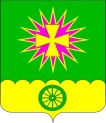 СОВЕТ НОВОВЕЛИЧКОВСКОГО СЕЛЬСКОГО ПОСЕЛЕНИЯДИНСКОГО РАЙОНАРЕШЕНИЕот 21.12.2020								        № 99-26/4станица НововеличковскаяО внесении изменений в решение Совета Нововеличковского сельского поселения Динского района от 27.04.2017 № 192-39/3 «Об условиях оплаты труда военно-учетных работников Нововеличковского сельского поселения Динского района»В соответствии со статьей 18 Федерального закона от 31.12.2005 № 199-ФЗ «О внесении изменений в отдельные законодательные акты Российской Федерации в связи с совершенствованием разграничения полномочий», Совет Нововеличковского сельского поселения Динского района, р е ш и л:1. В решение Совета Нововеличковского сельского поселения Динского района от 27.04.2017 № 191-39/3 «Об условиях оплаты труда военно-учетных работников Нововеличковского сельского поселения Динского района», внести изменение, абзац 3 пункта 4.2 раздела 4 Порядка изложить в следующей редакции:«- премии по результатам работы — в размере 18 должностных окладов;».2. Контроль за исполнением настоящего решения возложить на бюджетную комиссию Совета Нововеличковского сельского поселения Динского района и администрацию Нововеличковского сельского поселения Динского района.3. Администрации Нововеличковского сельского поселения Динского района обнародовать настоящее решение в установленном порядке и разместить на официальном сайте Нововеличковского сельского поселения Динского района в сети интернет.4. Решение вступает в силу после его обнародования, и распространяется на правоотношения, возникшие с 01 января 2021 года.Заместитель председателяСовета Нововеличковского сельского поселенияДинского района							                Ю.А. СидорецГлава Нововеличковского сельского поселенияДинского района                                                                                 Г.М.Кова